Flowery Field Primary SchoolSchools Sports Premium Action Plan 2023-24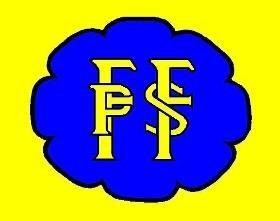 Vision: All pupils leave our school physically literate and with the knowledge, skills and motivation necessary to equip them for a healthy, active lifestyle and lifelong participation in physical activity and sport.Objective: To achieve self-sustaining improvement in the quality of PE and sport in our academy against 5 key indicators.The engagement of all pupils in regular physical activity- kick starting healthy active lifestylesThe profile of PESSPA being raised across the school as a tool for whole school improvementIncreased confidence, knowledge and skills of all staff in teaching PE and sportBroader experience of a range of sports and activities offered to all pupilsIncreased participation in competitive sportTotal Funding allocated:£21,300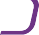 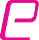 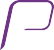 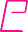 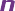 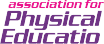 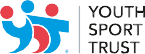 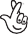 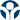 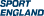 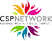 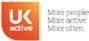 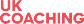 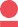 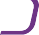 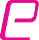 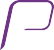 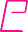 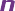 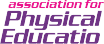 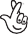 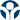 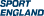 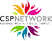 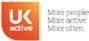 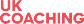 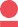 Academic Year:Total fund allocated:Date Updated:Date Updated:Key indicator 1: The engagement of all pupils in regular physical activity – Chief Medical Officers guidelines recommend that primary school pupils undertake at least 30 minutes of physical activity a day in schoolKey indicator 1: The engagement of all pupils in regular physical activity – Chief Medical Officers guidelines recommend that primary school pupils undertake at least 30 minutes of physical activity a day in schoolKey indicator 1: The engagement of all pupils in regular physical activity – Chief Medical Officers guidelines recommend that primary school pupils undertake at least 30 minutes of physical activity a day in schoolKey indicator 1: The engagement of all pupils in regular physical activity – Chief Medical Officers guidelines recommend that primary school pupils undertake at least 30 minutes of physical activity a day in schoolPercentage of total allocation:Key indicator 1: The engagement of all pupils in regular physical activity – Chief Medical Officers guidelines recommend that primary school pupils undertake at least 30 minutes of physical activity a day in schoolKey indicator 1: The engagement of all pupils in regular physical activity – Chief Medical Officers guidelines recommend that primary school pupils undertake at least 30 minutes of physical activity a day in schoolKey indicator 1: The engagement of all pupils in regular physical activity – Chief Medical Officers guidelines recommend that primary school pupils undertake at least 30 minutes of physical activity a day in schoolKey indicator 1: The engagement of all pupils in regular physical activity – Chief Medical Officers guidelines recommend that primary school pupils undertake at least 30 minutes of physical activity a day in school62% (£13 250)IntentImplementationImplementationImpactSustainability and suggested next steps:High quality PE to be delivered to all pupils in school covering 2 hours curriculum time per week.PE specialists to deliver effective PE sessions across school.School budget meets these costsLesson observations PE Sharing assembliesThe quality and standards of PE and sport across school is high and children have a positiveattitude to sport.All staff to have the opportunity to share in PE lessons.High quality, suitable and safe resources used in PE sessions to maximize learning.Children use high quality equipment which is age appropriate, safe and engaging in all PE lessons.Equipment replenished accordingly.£500Children are engaged in PE sessions. Formative and summative assessments show that children make progress and achieve the expected standard in a safe and learningenvironment.Termly audit or resources, replace and replenish frequently.Children will be physically active in a high quality, safe and engaging learning environment in Early YearsRedesign EYFS outdoor learning area with support from FS practitioner.Purchase new outdoor area equipment, including new climbing and building equipment which children will have, access to everyday.£800Children will engage in outdoor physical activity on a daily basis. A large majority of children will achieve the expected standard or above at the end of Early Years.EYFS leads to model use of equipment to other member of staff.Challenge activities within continuous provision focus children in on these areas.Children engage in physical play at lunchtimes through OPALPurchase new outdoor area equipment, which children will have, access to everyday.Lunchtime staff training to deliver and manage active play sessions.Play leaders support children in positive play£1200Children will engage in outdoor physical activity on a daily basis. Decrease in behaviour incidents and corresponding increase in participation.TAs to support middays in modelling how to use equipment.Children have access to morning clubs from 8 15 am promoting both sports and danceDeploy sports coaches and dance teacher from 8.00am to deliver clubs to children from year 1 upwards£3400 (dance)£7350 (sports)More children having positive start to the day Increased participation levelsSource alternative funding streams – Kellog’s Breakfast ClubKey indicator 2: The profile of PESSPA being raised across the school as a tool for whole school improvementKey indicator 2: The profile of PESSPA being raised across the school as a tool for whole school improvementKey indicator 2: The profile of PESSPA being raised across the school as a tool for whole school improvementKey indicator 2: The profile of PESSPA being raised across the school as a tool for whole school improvementPercentage of total allocation:Key indicator 2: The profile of PESSPA being raised across the school as a tool for whole school improvementKey indicator 2: The profile of PESSPA being raised across the school as a tool for whole school improvementKey indicator 2: The profile of PESSPA being raised across the school as a tool for whole school improvementKey indicator 2: The profile of PESSPA being raised across the school as a tool for whole school improvement4% (£900)IntentImplementationImplementationImpactSustainability and suggested next steps:To promote general health and fitness through termly events culminating in our summer health week.Additional outside providers to lead physical activity sessions to all children and staff in school to promote health and fitness and enhance healthy week. Yoga and Mindfulness sessionsStaff to plan suitable activities to promote healthy lifestyles which will involve the purchase of outside agencies or resources. Use of Healthy Hyde Team and active Tameside£400£500Photographs/videos Pupil comments Staff FeedbackPlanning Timetables PhotographsWork in books and on display.Signposting of clubs within the community.Community board to be put in place.Key indicator 3: Increased confidence, knowledge and skills of all staff in teaching PE and sportKey indicator 3: Increased confidence, knowledge and skills of all staff in teaching PE and sportKey indicator 3: Increased confidence, knowledge and skills of all staff in teaching PE and sportKey indicator 3: Increased confidence, knowledge and skills of all staff in teaching PE and sportPercentage of totalallocation:Key indicator 3: Increased confidence, knowledge and skills of all staff in teaching PE and sportKey indicator 3: Increased confidence, knowledge and skills of all staff in teaching PE and sportKey indicator 3: Increased confidence, knowledge and skills of all staff in teaching PE and sportKey indicator 3: Increased confidence, knowledge and skills of all staff in teaching PE and sport7% (£1500)IntentImplementationImplementationImpactSustainability and suggested next steps:Enhance skills of sports and dance coachOpportunity to attend PE network sessionsEngage in further CPD both within and outside the TrustOpportunity to observe, team teach lessons.£1500Lesson observation Enhanced curriculum offerEngage in further CPD both within and outside the TrustKey indicator 4: Broader experience of a range of sports and activities offered to all pupilsKey indicator 4: Broader experience of a range of sports and activities offered to all pupilsKey indicator 4: Broader experience of a range of sports and activities offered to all pupilsKey indicator 4: Broader experience of a range of sports and activities offered to all pupilsPercentage of total allocation:Key indicator 4: Broader experience of a range of sports and activities offered to all pupilsKey indicator 4: Broader experience of a range of sports and activities offered to all pupilsKey indicator 4: Broader experience of a range of sports and activities offered to all pupilsKey indicator 4: Broader experience of a range of sports and activities offered to all pupils36% (£8900)IntentImplementationImplementationImpactSustainability and suggested next steps:Children experience a wide range ofSpecialist coaches to provide high quality learning sessions across a wide range of sports. Exposure to different sports/health activities in sports week.Before school sports“wake-up” sessionsSee key indicator 1 costs for dance/ sports coachWider knowledge of sports andUse links with Flowery Cricketsport and physical activity toSpecialist coaches to provide high quality learning sessions across a wide range of sports. Exposure to different sports/health activities in sports week.Before school sports“wake-up” sessionsSee key indicator 1 costs for dance/ sports coachwell-being activities.Club, AC Stanley, Hydepromote healthy lifestyles includingSpecialist coaches to provide high quality learning sessions across a wide range of sports. Exposure to different sports/health activities in sports week.Before school sports“wake-up” sessionsSee key indicator 1 costs for dance/ sports coachChildren achieve age relatedUnited, Aldwynians,after school provision.Specialist coaches to provide high quality learning sessions across a wide range of sports. Exposure to different sports/health activities in sports week.Before school sports“wake-up” sessionsSee key indicator 1 costs for dance/ sports coachexpectation in PE and apply skillsDukinfield R U FC, MystiqueSpecialist coaches to provide high quality learning sessions across a wide range of sports. Exposure to different sports/health activities in sports week.Before school sports“wake-up” sessionsSee key indicator 1 costs for dance/ sports coachto different sports and physicalMorris Dancing, GKR KarateExpanded to include girlsSpecialist coaches to provide high quality learning sessions across a wide range of sports. Exposure to different sports/health activities in sports week.Before school sports“wake-up” sessionsSee key indicator 1 costs for dance/ sports coachactivities.and Tameside Chess tofootball/Badminton/UltimateSpecialist coaches to provide high quality learning sessions across a wide range of sports. Exposure to different sports/health activities in sports week.Before school sports“wake-up” sessionsSee key indicator 1 costs for dance/ sports coachExtra-curricular clubs register.interest and inspire.Frisbee/Orienterring/Cheerleading and Fencing,Specialist coaches to provide high quality learning sessions across a wide range of sports. Exposure to different sports/health activities in sports week.Before school sports“wake-up” sessionsSee key indicator 1 costs for dance/ sports coachPhotographsSpecialist coaches to provide high quality learning sessions across a wide range of sports. Exposure to different sports/health activities in sports week.Before school sports“wake-up” sessionsSee key indicator 1 costs for dance/ sports coachPerformancesChildren to be encouraged to cycle to schoolCycling Proficiency training for all Y5 pupils.Signposted on to community facilities at Bennet St and Richmond ParkGrant fundedChildren become more active and are developing their independence.Y6 pupils to engage in adventurous activitiesParticipate in visit to outdoor activity centreCoach -£1200) RW subsidy£7700Children gain confidence through new challengesAccess to range of new activities Develop collaboration and problem solving in real life context photographsIntroduce news sports Fencing and Orienteering.Key indicator 5: Increased participation in competitive sportKey indicator 5: Increased participation in competitive sportKey indicator 5: Increased participation in competitive sportKey indicator 5: Increased participation in competitive sportPercentage of total allocation:Key indicator 5: Increased participation in competitive sportKey indicator 5: Increased participation in competitive sportKey indicator 5: Increased participation in competitive sportKey indicator 5: Increased participation in competitive sport6% (£1100)IntentImplementationImplementationImpactSustainability and suggested next steps:Children have opportunities to participate in competitions and other sporting opportunities.Re engage with Tameside Sports Partnership, alongside Hyde School Sports partnership competitions.National Cheer competitions.Provide transport for children travelling to different competitions and events.Medals/trophies/participation awardsFunding allocated:£1500£300Children have had the opportunity to engage in community sport,Children have been signposted to groups within the community.Showcase of existing talent in place.Source sporting activities beyond the familiar.Swimming DataSwimming DataMeeting national curriculum requirements for swimming and water safety.N.B. Complete this section to your best ability. For example you might have practised safe self-rescue techniques on dry land which you can then transfer to the pool when school swimming restarts.Due to exceptional circumstances priority should be given to ensuring that pupils can perform safe self rescue even if they do not fully meet the first two requirements of the NC programme of studyDue to COVID school have increased their school spend to ensure all children are taught these skills before they leave Flowery.What percentage of your current Year 6 cohort swim competently, confidently and proficiently over a distance of at least 25 metres?N.B. Even though your pupils may swim in another year please report on their attainment on leaving primary school at the end of the summer term 2022. Please see note above36%What percentage of your current Year 6 cohort use a range of strokes effectively [for example, front crawl, backstroke and breaststroke]? Please see note above36%What percentage of your current Year 6 cohort perform safe self-rescue in different water-based situations?48%Schools can choose to use the Primary PE and sport premium to provide additional provision for swimming but this must be for activity over and above the national curriculum requirements. Have you used it in this way?NoSigned off bySigned off byHead Teacher:Claire SilkDate:Dec 23Subject Leader:Josh WrightDate:Dec 23Governor:EnquireDate:Dec 23